AUXÍLIO RESIDÊNCIA- AR CADASTRO DE RESERVABom Jesus-PI, 22 de setembro de 2017.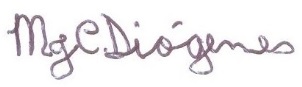 Maria José Castro DiógenesAssistente Social – NAE/UFPI                                     Campus Profa. Cinobelina Elvas 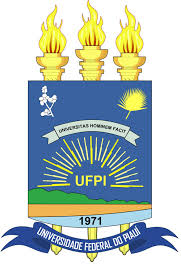 MINISTÉRIO DA EDUCAÇÃOUNIVERSIDADE FEDERAL DO PIAUÍ - UFPICAMPUS PROFª CINOBELINA ELVAS – BOM JESUS (PI)NÚCLEO DE ASSISTÊNCIA ESTUDANTIL - NAE16GABRIELA GOMES DA SILVA2013927926ZOOTECNIA17ITALLO HAZIEL MIRANDA GOMES20179017822ENGENHARIA FLORESTAL18FRANCISCO WDERSON ARAUJO DE SOUSA20179029387ENGENHARIA FLORESTAL19ANTONIO FERREIRA LIMA FILHO2013959358ENGENHARIA FLORESTAL20JOSÉ DOS SANTOS NETO2013957030ENGENHARIA FLORESTAL21EMANUELA SOUSA CAVALCANTE20169037115ENGENHARIA AGRONÔMICA22MATHEUS DE SOUSA RIBEIRO2013952900ENGENHARIA AGRONÔMICA23JEAN RODRIGUES CARVALHO2014925980MEDICINA VETERINÁRIA24SHIRLEI SALES NOGUEIRA2014930962MEDICINA VETERINÁRIA25DAIANE DE MOURA BORGES MARIA201205474ENGENHARIA FLORESTAL26GABRIELA FERREIRA DE SOUSA201105559MEDICINA VETERINÁRIA27RAILANE RODRIGUES DA SILVA2013963225MEDICINA VETERINÁRIA28VANUSA CASTRO DE SOUSA201204539MEDICINA VETERINÁRIA29JOILSON DA SILVA SOARES2013933155ENGENHARIA AGRONÔMICA30ENNUS EMANOEL DE SOUSA ARAUJO2014917334ENGENHARIA AGRONÔMICA31LAYLA PEREIRA DA SILVA201205410MEDICINA VETERINÁRIA32ELVIS FELIPE ROGERIO DE SENA20159024024ENGENHARIA AGRONÔMICA